Портфолио учителяТрифонова Татьяна АлександровнаМуниципальное общеобразовательное учреждение «Основная  общеобразовательная школа  с. Никольское Духовницкого района Саратовской области»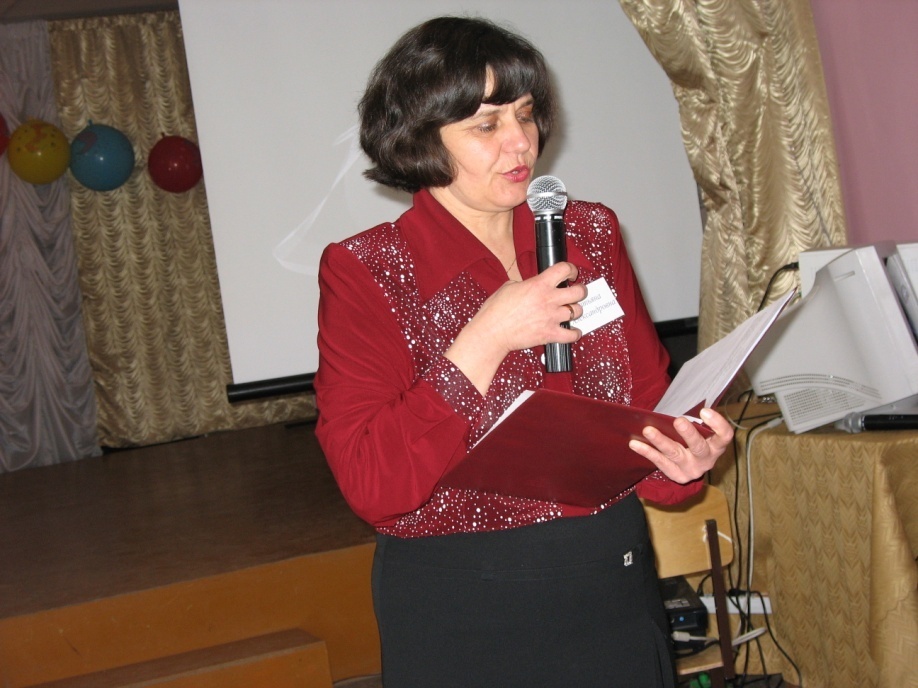 Учитель русского языка и литературы. Окончила Вольское педагогическое училище № 2 в 1982 году по специальности «Учитель начальных классов»;Саратовский педагогический институт  в 1989 году по специальности « Учитель русского языка и литературы».Стаж работы в МОУ «Основная  общеобразовательная школа  с. Никольское Духовницкого района Саратовской области» - 29 лет, общий педагогический стаж – 29 лет.Квалификационная категория – высшая, 14 разряд.Классное руководство – 5 класс. Документы представлены за последние 5 лет (2007 – 2011 годы).Раздел I . "Официальные документы" 1. В этом разделе помещаются все имеющиеся у педагога сертифицированные документы, подтверждающие его индивидуальные достижения: дипломы лауреатов и участников конкурсов, грамоты, благодарственные письма, сертификаты, гранты (документы на получение) и т.д.  Перечень документов. Раздел 2. Данные о повышении квалификации и профессиональной подготовке… Раздел 3. Работа учителя по обобщению и распространению собственного педагогического опытаРаздел 4. Участие в муниципальных, региональных и всероссийских профессиональных конкурсахРаздел 5. Использование современных образовательных технологий, в том числе информационно-коммуникационных, в процессе обучения предмету и в воспитательной работе Раздел 6 . Показ позитивной динамики достижений обучающихся за последние пять лет. 6.1. Динамика учебных достижений обучающихся за последние три года 6.2. Результат внеурочной деятельности по преподаваемым предметам 6.3. Результаты деятельности учителя в качестве классного руководителяРаздел 7. Перечень представленных отзывов о  педагогической деятельности учителя и ее результатах.       В данном разделе могут быть представлены отзывы руководителей разных уровней о проведенных  учителем мероприятиях, отзывы коллег, родителей, выпускников, данные внутришкольного мониторинга качества образования, реализуемого учителем. №Название документаСодержаниеКем выданКогда выдан1Диплом.за участие в районном конкурсе «учитель года – 2007»Начальник Управления образованияПереверзева Т.А.02.02.2007 г.2Почётная грамотаЗа многолетний труд и успехи в области информационно-коммуникационных технологий.Директор МОУ «ООШ с. Никольское» Бурукина Н.Н.5.10.20093Благодарственное письмоЗа достигнутые успехи в деле обучения и воспитания подрастающего поколенияНачальник Управления образования Кожебаткина Н.Н.25.08.20104Благодарственное письмоЗа организацию и проведение в Вашей школе Всероссийской игры-конкурса по языкознанию «Русский медвежонок»Оргкомитет конкурса «Русский медвежонок-2009,2010 г.1 Название методического объединения или кафедры, в котором работает учитель. Тема, над которой работает структура Тема, над которой работает учитель в рамках этой структуры Сроки работы Школьное методическое объединение учителей гуманитарного циклаСпособы формирование ключевых компетенций в процессе обучения, освоение и использование современных технологий с целью повышения качества знаний и активизации познавательной деятельности. 
Работа с текстом – один из главных способов интеграции и совершенствования компетенций, формируемых на уроках русского языка3 года.2 Название творческой группы, в которой работает (работал) учитель. Тема, над которой работает группа Тема, над которой работает учитель в рамках группы Сроки работы Рабочая группа по введению ФГОС НООВведение ФГОС НОО Обеспечение укомплектованности библиотеки печатными и электронными образовательными ресурсами1 год3 Систематичность повышения квалификации Систематичность повышения квалификации Систематичность повышения квалификации Систематичность повышения квалификации № Название курсов повышения квалификации Количество часов аудиторных занятий Сроки Вид полученного документа 1.2Тьютер школьной обучающей площадки по программе «НИТ для работников общеобразовательных  учреждений» .Дистанционные курсы педагогического университета  «Первое сентября»по образовательной программе «Подготовка к ГИА по русскому языку в 9-м классе: методика и практика 40 часов72 часа10-18 января 2007 г. .октябрь-май 2010-2011 года.СвидетельствоУдостоверение о краткосрочном повышении квалификацииСвидетельствоУдостоверение о краткосрочном повышении квалификации4 Профессиональная переподготовка или получение дополнительного образования Профессиональная переподготовка или получение дополнительного образования Профессиональная переподготовка или получение дополнительного образования Профессиональная переподготовка или получение дополнительного образования № Название курсов профессиональной переподготовка или получения дополнительного образования Количество часов аудиторных занятий Сроки Вид полученного документа 5 Обучение в аспирантуре, докторантуре, наличие ученой степени и научного звания. Обучение в аспирантуре, докторантуре, наличие ученой степени и научного звания. Обучение в аспирантуре, докторантуре, наличие ученой степени и научного звания. Обучение в аспирантуре, докторантуре, наличие ученой степени и научного звания. 1 Наличие собственной системы методических разработок Наличие собственной системы методических разработок Наличие собственной системы методических разработок № Название работы Тема Дата написания1.Интегрированный  обобщающий урок литературы в 9 классе Наша ПушкинианаЯнварь, 2007г.2.Урок развития речи с применением компьютерных технологий в 5 классеСтили речи Январь, 2008г.3.Интегрированный  обобщающий урок литературы в 7 классеТяжкое бремя выборадекабрь, 2008г.4Урок развития речи в 9 классеПодготовка к ГИА: приёмы работы с текстом»февраль, 2009г.5.Создание некоторых вводных лекций-бесед по творчеству писателей с применением ИКТ.Создание некоторых вводных лекций-бесед по творчеству писателей с применением ИКТ.2007 – 2011гг.6.Урок развития речи в 9 классе Подготовка к сочинению по картине И.А.Тихого «Аисты»Декабрь, 2010г.7.Из опыта работы по теме «Обучение написанию сжатого изложения   в ГИА 9 классПриёмы сжатия текстафевраль, 2011 г.8.Создание тестов для контроля знаний  по русскому языкуТесты2007-20112. Наличие публикаций по проблемам обучения, развития, воспитания детей Наличие публикаций по проблемам обучения, развития, воспитания детей Наличие публикаций по проблемам обучения, развития, воспитания детей Название работы Тема Орган издания / Время написания1Приёмы работы с текстом как основное средство формирования компетенций учащихсяПриёмы работы с текстом как основное средство формирования компетенций учащихся2010 год2Каким может быть обобщающий урок по литературе?Каким может быть обобщающий урок по литературе?2009 год3 Участие в проведении мастер - классов, круглых столов, конференций, стажировок Участие в проведении мастер - классов, круглых столов, конференций, стажировок Участие в проведении мастер - классов, круглых столов, конференций, стажировок № Форма представления опыта Тема Уровень (школьный, муниципальный, региональный..) 4 Разработка и реализация авторских концепций, программ, проектов Разработка и реализация авторских концепций, программ, проектов Разработка и реализация авторских концепций, программ, проектов № Вид творческой работы Тема (направление, идея…) 5 Участие в инновационной деятельности Участие в инновационной деятельности Участие в инновационной деятельности № Форма участия Содержание работы Результативность работы № Название конкурса Сроки Результат 1 Участие в профессиональных конкурсах в образовательном учреждении Участие в профессиональных конкурсах в образовательном учреждении Участие в профессиональных конкурсах в образовательном учреждении 1«Урок года - 2010» декабрь 2010 года3-е место2 Участие в муниципальных  профессиональных конкурсах Участие в муниципальных  профессиональных конкурсах Участие в муниципальных  профессиональных конкурсах 1«Учитель года-2007»Февраль 2007финалистка3 Участие в региональных  профессиональных конкурсах Участие в региональных  профессиональных конкурсах Участие в региональных  профессиональных конкурсах 4 Участие во всероссийских  профессиональных конкурсах Участие во всероссийских  профессиональных конкурсах Участие во всероссийских  профессиональных конкурсах 5 Участие в международных конференциях, конкурсах, проектах Участие в международных конференциях, конкурсах, проектах Участие в международных конференциях, конкурсах, проектах № Название используемой технологии Классы (группы), в к-х используется Обоснование применения. Имеющийся или прогнозируемый результат. 1Применение ИКТ .Во всех классах.повышение мотивации учащихсяновый уровень восприятия учебного материаладостижение дифференциации обучения учащихсяразвитие информационной компетенцииразвитие самостоятельных  умений и навыков учащихся повышение интереса к изучаемому предметуразвитие компетенцийповышается уровень компьютерных знаний2  Технология индивидуального обучения (автор Г.А Кузнецова) – частично.Во всех классах.применение заданий разного уровняразвитие умения самостоятельного выполнения работыумение учащегося оценивать собственные возможности и результаты 3Интеграция уроков (частичная)Во всех классахВсевозможная интеграция уроков русского языка и литературы, частично – литература- история.уметь извлекать знания в межпредметной деятельности № Направления педагогического анализа Направления педагогического анализа 1. Анализ результативности образовательного процесса в аспекте показа динамики учебных достижений обучающихся за последние три года (соответствие знаний, умений учащихся государственному образовательному стандарту, качество обученности (количество детей, обучающихся по предмету на «4» и «5»)Анализ результативности образовательного процесса в аспекте показа динамики учебных достижений обучающихся за последние три года (соответствие знаний, умений учащихся государственному образовательному стандарту, качество обученности (количество детей, обучающихся по предмету на «4» и «5»)2. 2. Педагогический анализ участия детей в олимпиадах и конкурсах Учащиеся активно принимают участие в ежегодных школьных, муниципальных олимпиадах и конкурсах.2008-2009 учебный годКукушкина Надежда – 1 место школьной олимпиады, 3 место муниципальной по русскому языкуСамойлов Олег – 2 место школьной олимпиады по русскому языкуПерышкин Илья – 3 место школьной олимпиады по литературеПименова Анна – 1 место школьной олимпиады по литературеПедагогический анализ участия детей в олимпиадах и конкурсах Учащиеся активно принимают участие в ежегодных школьных, муниципальных олимпиадах и конкурсах.2008-2009 учебный годКукушкина Надежда – 1 место школьной олимпиады, 3 место муниципальной по русскому языкуСамойлов Олег – 2 место школьной олимпиады по русскому языкуПерышкин Илья – 3 место школьной олимпиады по литературеПименова Анна – 1 место школьной олимпиады по литературе3. 3. Анализ участия детей в научно-практических конференциях муниципального, регионального, российского уровней Анализ участия детей в научно-практических конференциях муниципального, регионального, российского уровней № Направления описания 1 Описание системы внеурочной деятельности по предмету (показ ее компонентов, содержания, используемых технологий) 2 Описание результативности системы внеурочной деятельности по предмету в аспектах личных достижений учителя, личных достижений учащихся. Мои ученики ежегодно принимают участие во всероссийском конкурсе «Русский медвежонок».«Русский медвежонок», начиная с 2009 года и имеют следующие результаты:1.Кукушкина Надежда 8 класс– 1 место по школе.2.Самойлов Олег 9 класскл. – 1 место по школе.3.Черницова Марина 8кл. – 2 место по школе.4.Пименова Анна 9 кл. – 2 место по школе.№ Направление педагогического анализа 1. Описание системы воспитательной работы в классе, ее влияния на развитие воспитательного пространства школы. На протяжении нескольких лет педагогической деятельности являюсь классным руководителем. В 2011 году выпустила 9 класс, который вела с 2006 года. В этом учебном году мои подопечные учатся в 5 классе. С данным классом сотрудничаю первый год. Поэтому расскажу о системе работы  с предыдущим классом. Конечно же, стояли задачи , как и перед любым классным руководителем, воспитание активной гражданской позиции, здорового образа жизни, развитие навыков самоуправления. Но я считаю что в воспитательной работе самое главное – воспитывать такие человеческие качества как порядочность, честность. сострадание, доброта, сочувствие. Когда я взяла пятый класс в 2006 году, то убедилась, что дети недружные, разобщённые, пассивные. Для того чтобы достичь поставленных воспитательных задач, я стала с детьми заниматься по программе социальной адаптации «Жизненно важные навыки» (автор ).В результате  сложился дружный коллектив единомышленников, умеющих решать коллективно сложные задачи, прощать друг другу ошибки, уметь понять другого человека.У ребят сформировалась активная позиция. Они принимали участие во всех общешкольных мероприятиях. КТД, посвящённых традиционным датам (8 Марта, День Учителя, Последний звонок и т.д.), соревнованиях, акциях. Ребята ответственно дежурили по школе, участвовали в оформлении помещения, где проводились праздники.2. Анализ результативности деятельности классного руководителя в аспектах: 
динамика уровня воспитанности, 
коммуникативной компетентности учащихся; 
 Важную роль в формировании нравственного облика учащегося играет классный  час. Тематика классных часов была следующей: посвящённые учёбе и дисциплине, здоровому образу жизни, воспитанию гражданской позиции и о выборе своей будущей профессии, так же классные часы, рекомендуемые по общему школьному плану.Уровень воспитания определяю через анкетирование, контроль дневников, определённые поступки, через проведение различных мероприятий, собеседования, в домашней обстановке ученика и т.д. Благодаря участию в интересных делах школьной жизни у большей части класса  повысилась самодисциплина, стало более ярко проявляться чувство ответственности и коллективизма, ученики в конце десятого класса стали более коммуникабельнее, более терпеливее и доброжелательнее по отношению друг к другу. Всё это отмечают  учителя, работавщие в 9 классе.Анализ результативности деятельности классного руководителя в аспектах:участия детского коллектива в реализации социально – значимых инициатив.Наш класс дважды принимал участие в областном конкурсе «Лучший класс», и дважды мы побеждали в номинации «Лучший класс в учёбе».Мы принимали участие в акции «Здоровый образ жизни», и защищали проект нашей школы в районном конкурсе. В  рамках акции, посвящённой Дню борьбы со СПИДом, мы подготовили инсценировку, с которой тоже выступали на районном конкурсе. Ежегодно мы принимали активное участие в субботниках. Несколько мы приводили в порядок территорию памятника, погибшим односельчанам, сельского кладбища, сельских улиц.3. Показ конструктивного сотрудничества: педагогического, родительского и ученического сообщества Как классный руководитель, постоянно работаю над созданием партнёрских отношений с каждой семьёй, в которой живёт тот или иной мой ученик. Провожу личные встречи, индивидуальные беседы, родительские собрания.  Хотя с некоторыми встречаюсь только на родительском собрании, но стараюсь доводить до сведения все положительные и отрицательные стороны жизни класса.  Считаю, что важную роль в налаживании партнёрских отношений играют совместные мероприятия. Поэтому, начиная с пятого класса, мы организовали и провели такие праздники, которые готовили дети вместе с родителями: фольклорный праздник «На посиделках», семейный вечер «Семейные традиции», конкурс-игра «Вперёд, мальчишки!», «Выбор профессии – дело серьёзное». 